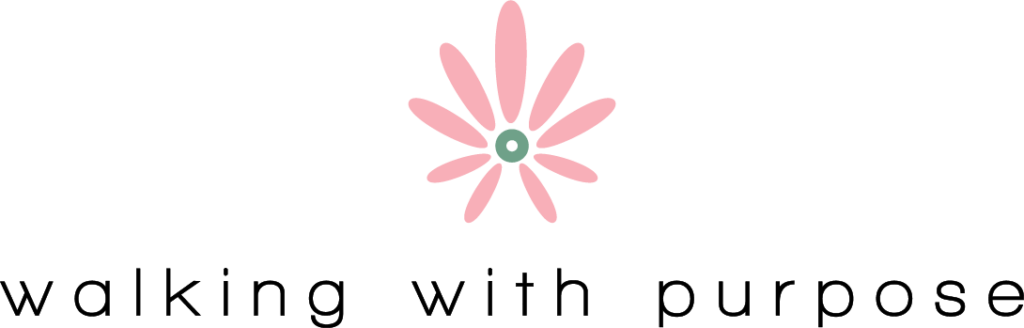 Grounded In Hope 2021Thursday Mornings 9-10:30 AM, Thursday Evenings 7-8:30 PMLesson One and TwoJan 21The Radiance – VideoGreater Than The Angels - StudyLesson ThreeJan 28Our Superhero BrotherLesson FourFeb 4Harden Not Your HeartsLesson Five and SixFeb 18The Unwinding – VideoRest At The Throne - StudyLesson SevenFeb 25Carried On His Heart Lesson EightMar 4Anchor For Our SoulLesson Nine and TenMar 18The Anchor – VideoOur Intercessor And Advocate - StudyLesson ElevenMar 25Taken By The HandApr 1Holy WeekApr 8Easter Week Lesson TwelveApr 15A Perfect SacrificeLesson Thirteen and FourteenApr 22The Sacred – VideoRemain Confident - StudyLesson FifteenApril 29Resilient FaithLesson SixteenAnd SeventeenMay 6Fix Your Eyes On Jesus - StudyThe Race - Video